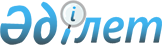 О внесении изменений и дополнений в решение акима Сайрамского района от 30 апреля 2020 года № 14 "Об образовании избирательных участков"Решение акима Сайрамского района Туркестанской области от 10 января 2023 года № 2. Зарегистрировано Департаментом юстиции Туркестанской области 10 января 2023 года № 6227
      РЕШИЛ: 
      1. Внести в решение акима Сайрамского района от 30 апреля 2020 года № 14 "Об образовании избирательных участков" (зарегистрировано в Реестре государственной регистрации нормативных правовых актов № 5594) следующие изменения и дополнения:
      в приложении к указанному решению:
      строки порядковые номера 36, 37, 38, 39, 50, 51, 52, 53, 59, 61, 62 изложить в следующей редакции:
      дополнить строками, порядковые номера 87, 88, 89 следующего содержания:
      2. Настоящее решение вводится в действие после дня его первого официального опубликования.
      "СОГЛАСОВАНО"
      Сайрамская
      районная территориальная
      избирательная комиссия 
					© 2012. РГП на ПХВ «Институт законодательства и правовой информации Республики Казахстан» Министерства юстиции Республики Казахстан
				
36
№ 560
Карасуский сельский округ, село Карасу, улица Жибек-жолы, 104, здание коммунального государственного учреждения "Общая средняя школа № 14 имени М.Сапарбаева" отдела развития человеческого потенциала Сайрамского района управления развития человеческого потенциала Туркестанской области
село Қарасу, улицы К.Сатбаева, Бейбитшилик, Байтерек, Ырыс, Н.Тургенбаева, Жамбыл, А.Матросова, А.Молдагуловой, Курмангазы, М.Ауезова, Таттимбет, К.Тунгышбаева, Саялы полностью, улица Жибек-жолы нечетная сторона дома № 113-№ 237, четная сторона дома № 104-290
37
№ 561
Карасуский сельский округ, село Карасу, улица Жибек-жолы, 102, здание коммунального государственного учреждения "Общая средняя школа № 83 имени А.Байтурсынова" отдела развития человеческого потенциала Сайрамского района управления развития человеческого потенциала Туркестанской области
село Қарасу, улицы Байтурсынова, Жангелдина, Оразалиева, Бирлик, Толе би, А.Иманова, Уркер, Абылайхана, Рахымова, Саттарханова, Фазаева, Жайлау, Жандосова, Панфилова, М.Сапарбаева, Шиели, С.Сейфуллина полностью, улица Жибек-жолы нечетная сторона дома № 1-109, четная сторона дома № 2-102.
38
№ 562
Карасуский сельский округ, село Карасу, улица Жанакурылыс, 1А, здание коммунального государственного учреждения "Общая средняя школа № 74" отдела развития человеческого потенциала Сайрамского района управления развития человеческого потенциала Туркестанской области
село Қарасу, улицы Ескендир, Мереке, Кулагер, Б.Майлина, Отан, А.Аскарова, Мамыр, Салауат, Астана, Табигат, Отырар, Молшылык, Тулпар, Бидайшы, Алаш, Алтын сака, Ата коныс, Жанибек хан, Желтоксан, Жетиген, Жети казына, Монке би, Наркескен, Нурлы жер, Нурлы жол, Самурык, Темир казык, Туран, Улы тау, Хан танири
39
№ 563
Карасуский сельский округ, село Акбай, улица Хамзы, 14А, здание коммунального государственного учреждения "Общая средняя школа № 28 "Акбай" отдела развития человеческого потенциала Сайрамского района управления развития человеческого потенциала Туркестанской области
село Акбай, улицы А.Навои, Улугбек, Каримбаева, Мадали баба, З.Хусанова, Жастар, М.Жалил, Дастур
50
№ 574
Карабулакский сельский округ, село Карабулак, улица С.Сейфуллина, 33, здание коммунального государственного учреждения "Общая средняя школа № 41 имени Жамбыла" отдела развития человеческого потенциала Сайрамского района управления развития человеческого потенциала Туркестанской области
село Карабулак, улицы Шымкент какпа, С.Сейфуллина, Аулиекол полностью, улица Жамбыла дома № 1-56
51
№ 575
Карабулакский сельский округ, село Карабулак, улица М.Ауезова, 217, здание комунального государственного учреждения "Общая средняя школа № 17" отдела развития человеческого потенциала Сайрамского района управления развития человеческого потенциала Туркестанской области 
село Карабулак, улицы С.Рахимова, Достык, Ушагаш полностью, улица М.Ауезова дома № 37-65
52
№ 576
Карабулакский сельский округ, село Карабулак, улица Мырза баба, 169, здание комунального государственного учреждения "Общая средняя школа № 100" отдела развития человеческого потенциала Сайрамского района управления развития человеческого потенциала Туркестанской области
село Карабулак, улицы Мырза баба, А.Ахуна, Жана абад полностью, улица Ахмарова дома № 179 -292
53
№ 577
Карабулакский сельский округ, село Карабулак, улица Хамзы, 2/3, здание коммунального государственного учреждения "Общая средняя школа № 81 имени Улугбека" отдела развития человеческого потенциала Сайрамского района управления развития человеческого потенциала Туркестанской области 
село Карабулак, улицы Егемендик, Убайдуллаева, Устаздар, Гайрата полностью, улица М.Ауезова дома № 1- 36, улица Хамзы дома № 1-43, улица Ахмарова дома № 61-178.
59
№ 583
Карамуртский сельский округ, село Карамурт, улица А.Моминжанова, 7, здание коммунального государственного учреждения "Общая средняя школа № 6 имени С.Кирова" отдела развития человеческого потенциала Сайрамского района управления развития человеческого потенциала Туркестанской области
село Карамурт, улицы А.Моминжанова, А.Саипназарова, А.Расулметовой, Шайхзада, С.Юлдашева полностью, улица Ага-ини Полатовых нечетная сторона дома № 139-191, четная сторона дома № 76-148
61
№ 585
Карамуртский сельский округ, село Низамабад, улица Уста Кыдыра, 13, здание коммунального государственного учреждения "Общая средняя школа № 57 имени И.Панфилова" отдела развития человеческого потенциала Сайрамского района управления развития человеческого потенциала Туркестанской области
село Низамабад, улицы Низамабад, Уста Кыдыра, Ф.Абдурахманова, Р.Нематуллаева, С.Жораева, Ардагерлер, Бау-бакша 2030 полностью, село Карамурт, улица М.Мухитдинова нечетная сторона дома № 91-113, четная сторона дома № 74-110
62
№ 586
Карамуртский сельский округ, село Карамурт, улица А.Моминжанова, 5, здание коммунального государственного учреждения "Школа-гимназия № 1" отдела развития человеческого потенциала Сайрамского района управления развития человеческого потенциала Туркестанской области
село Карамурт, улицы Гулди, Навои, Г.Гулама, Хамзы, Мехнат, Жети мама, С.Мусаева
87
№ 920
Карабулакский сельский округ, село Карабулак, улица Бекнияз ата, 137, здание товарищества с ограниченной ответственностью "Частная школа Ухуд"
село Карабулак, улицы Алмазар, Бегнияз ата, Карауылтобе полностью, улица Жамбыла дома № 57-73
88
№921
Карасуский сельский округ, село Карасу, улица Жибек-жолы, 104, здание коммунального государственного учреждения "Общая средняя школа № 14 имени М.Сапарбаева" отдела развития человеческого потенциала Сайрамского района управления развития человеческого потенциала Туркестанской области
село Карасу, улицы К.Байсейитова, Алатау, Аль-Фараби, Ибрагимова, Ынтымак, Бейсенбиева, Куншуак, Акниет, Наурыз, Арай, Актилек, Кендала, Жарастык, Куаныш, Жастар, Тауелсиздик, Достык, А.Жубанова, Шапагат, Дирмен
89
№922
Карасуский сельский округ, село Акбай, улица Хамзы, 14А, здание коммунального государственного учреждения "Общая средняя школа № 28 "Акбай" отдела развития человеческого потенциала Сайрамского района управления развития человеческого потенциала Туркестанской области
село Акбай улицы Хамза, Гагарин, Жанакурылыс, село Карасу улица Керемет
      Аким Сайрамского района

У. Садибеков
